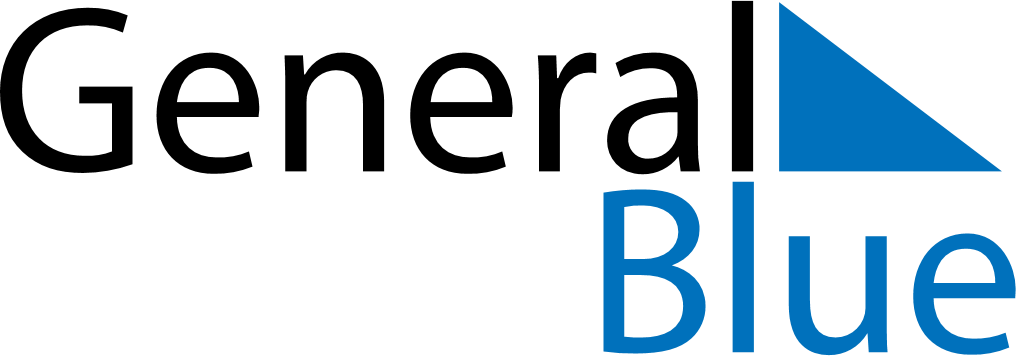 August 2019August 2019August 2019August 2019BangladeshBangladeshBangladeshSundayMondayTuesdayWednesdayThursdayFridayFridaySaturday12234567899101112131415161617Feast of the Sacrifice (Eid al-Adha)National Mourning Day1819202122232324Krishna Janmashtami2526272829303031